KLASA: 021-05/18-01/6URBROJ: 2158/04-18-4Ernestinovo, 27. lipnja 2018.IZVOD IZ ZAPISNIKAsa 11. sjednice sedmog saziva Općinskog vijeća Općine Ernestinovoodržane 27. lipnja 2018. godine sa početkom u 18:00 satiSjednica se održava u vijećnici Općine Ernestinovo, V. Nazora 64, 31215 Ernestinovo s početkom u 18:00 sati. Sjednicu otvara predsjednik Općinskog vijeća Krunoslav Dragičević. Na početku sjednice predsjednik Krunoslav Dragičević obavlja prozivku vijećnika. Na sjednici su prisutni vijećnici:Krunoslav Dragičević, predsjednikIgor Matovac, dipl. iur., potpredsjednikVladimir Mrvoš, potpredsjednikŠarika SukićDamir Matković, mag. iur.Zoran TothIvica PavićSiniša RoguljićSiniša StražanacLajoš Bocka (od 18:07)Ostali prisutni:Marijana Junušić, univ. spec. oec., općinska načelnicaŽeljko Katić, donačelnikDeže Kelemen, donačelnikMarina Krajnović, mag. iur., pročelnica Jedinstvenog upravnog odjelaZorica Šuica, računovodstveni referentEva Vaci, administrativna tajnicaNakon prozivke predsjednik Vijeća Krunoslav Dragičević konstatira da je sjednici nazočno 10 vijećnika te se konstatira da Vijeće može donositi pravovaljane odluke.Zatim predsjednik za zapisničara predlaže Evu Vaci, a za ovjerovitelje zapisnika Igora Matovca i Sinišu Roguljić.ZAKLJUČAKPrijedlozi su jednoglasno prihvaćeni, s 10 glasova za. Za zapisničara se određuje Eva Vaci, a za ovjerovitelje zapisnika Igor Matovac i Siniša Roguljić.Potom se prelazi na utvrđivanje dnevnog reda. Predsjednik za sjednicu predlaže sljedećiDnevni redDonošenje Odluke o izmjenama i dopunama Proračuna Općine Ernestinovo za 2018. godinu, s izmjenama pripadajućih programa uz ProračunDonošenje Odluke o kućnim ljubimcima i drugim životinjamaDonošenje Odluke o izmjeni i dopuni Odluke o komunalnoj naknadiDonošenje Odluke o ugostiteljskoj djelatnosti na području Općine ErnestinovoDonošenje Odluke o suglasnosti za provedbu ulaganja na području Općine Ernestinovo za projekt/operaciju: „Izgradnja i opremanje dječjeg vrtića u Ernestinovu“Donošenje Odluke o suglasnosti za provedbu ulaganja na području Općine Ernestinovo za projekt/operaciju: „Rekonstrukcija, nadogradnja i opremanje vatrogasnog doma u Ernestinovu“Budući da nije bilo prijedloga za dopunu dnevnog reda, predsjednik daje prijedlog dnevnog reda na usvajanje.ZAKLJUČAKDnevni red se usvaja jednoglasno, s 10 glasova za.TOČKA 1.	DONOŠENJE ODLUKE O IZMJENAMA I DOPUNAMA PRORAČUNA OPĆINE ERNESTINOVO ZA 2018. GODINU SA IZMJENAMA PRIPADAJUĆIH PROGRAMA UZ PRORAČUNZAKLJUČAKOpćinsko vijeće Općine Ernestinovo je donijelo Odluku o izmjenama i dopunama Proračuna Općine Ernestinovo za 2018. godinu s pripadajućim programima uz proračun. Odluka je donesena jednoglasno, s 10 glasova za.TOČKA 2.	DONOŠENJE ODLUKE O KUĆNIM LJUBINCIMA I DRUGIM ŽIVOTINJAMAZAKLJUČAKOpćinsko vijeće Općine Ernestinovo donosi Odluku o kućnim ljubimcima i drugim životinjama.Odluka je donesena jednoglasno, sa 10 glasova za.TOČKA 3.	DONOŠENJE ODLUKE O IZMJENI I DOPUNI ODLUKE O KOMUNALNOJ NAKNADIZAKLJUČAKOpćinsko vijeće Općine Ernestinovo donosi Odluku o izmjeni i dopuni Odluke o komunalnoj naknadi.Odluka se donosi jednoglasno, sa 10 glasova za.TOČKA 4.	DONOŠENJE ODLUKE O UGOSTITELJSKOJ DJELATNOSTI NA PODRUČJU OPĆINE ERNESTINOVOZAKLJUČAKOpćinsko vijeće Općine Ernestinovo donosi Odluku o ugostiteljskoj djelatnosti na području općine Ernestinovo. Odluka se donosi jednoglasno, sa 10 glasova za.TOČKA 5.	DONOŠENJE ODLUKE O SUGLASNOSTI ZA PROVEDBU ULAGANJA		NA PODRUČJU OPĆINE ERNESTINOVO ZA PROJEKT/OPERACIJU: 		„IZGRADNJA I OPREMANJE DJEČJEG VRTIĆA U ERNESTINOVU“ ZAKLJUČAKOpćinsko vijeće Općine Ernestinovo donosi Odluku o suglasnosti za provedbu ulaganja na području Općine Ernestinovo za projekt/operaciju: „Izgradnja i opremanje dječjeg vrtića u Ernestinovu“Odluka se donosi jednoglasno, sa 10 glasova za.TOČKA 6.	DONOŠENJE ODLUKE O SUGLASNOSTI ZA PROVEDBU ULAGANJANA PODRUČJU OPĆINE ERNESTINOVO ZA PROJEKT/OPERACIJU:	„REKONSTRUKCIJA, NADOGRADNJA I OPREMANJE VATROGASNOG DOMA U ERNESTINOVU“ ZAKLJUČAKOpćinsko vijeće Općine Ernestinovo donosi Odluku o Donošenje Odluke o suglasnosti za provedbu ulaganja na području Općine Ernestinovo za projekt/operaciju: „Rekonstrukcija, nadogradnja i opremanje vatrogasnog doma u Ernestinovu“Odluka se donosi jednoglasno, sa 10 glasova za.Budući da drugih primjedbi i prijedloga nije bilo, predsjednik Vijeća zaključuje sjednicu u 18:43 sati.Zapisničar:			Ovjerovitelji zapisnika:		Predsjednik VijećaEva Vaci			Igor Matovac				Krunoslav Dragičević				Siniša Roguljić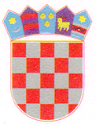 REPUBLIKA HRVATSKAOSJEČKO-BARANJSKA ŽUPANIJAOpćina ErnestinovoOpćinsko vijeće